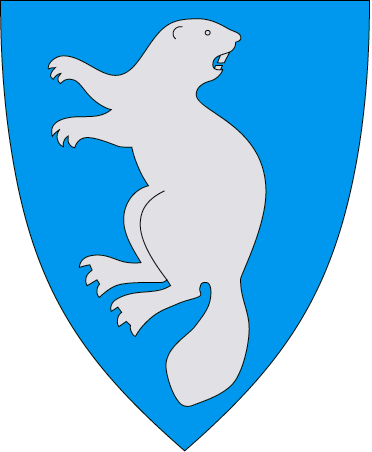 Foreldrerådsmøte onsdag 28. august 2019Sak 1: Valg til nytt samarbeidsutvalg, som ble seende slik ut:Foreldrerepresentant barnehage:		Hilde Myren, hildemyren84@gmail.comForeldrerepresentant barnehage, vara:	Julie TobiassenForeldrerepresentant skole/SFO:		Jeanette Sveigane, Ramse, leiarjeanette_87@hotmail.comForeldrerepresentant skole/SFO, vara:	Guro Elisabeth Skjelbred-Lahnguroelisabeth@yahoo.noAnsattes representant barnehage:		Anette Gjermones Skarmyrfrisoorkjelleren@hotmail.comAnsattes representant barnehage, vara:	Elin Fløan Felle        eff@amli.kommune.noAnsattes representant skole:			Eivind Baaseivind.baas@amli.kommune.noAnsattes representant skole, vara:		Liv Gunvor Ramse   lgr@amli.kommune.noPolitisk representant:				Bjørn Gunnar Baas                                 bg-baas@frisurf.noPolitisk representant, vara:			Olav Føreland     Styrer barnehagen:				Bente R. Meyer, sekretær i utvalget	   Bente.Ronningen.Meyer@amli.kommune.noReferent: Bente R. Meyer